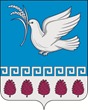 АДМИНИСТРАЦИЯ МЕРЧАНСКОГО СЕЛЬСКОГО ПОСЕЛЕНИЯКРЫМСКОГО РАЙОНАПОСТАНОВЛЕНИЕот _______2020										№ ___                                                                село МерчанскоеОб утверждении Положения о порядке подведения итогов продажи муниципального имущества Мерчанского сельского поселения Крымского района и порядке заключения с покупателем договора купли-продажи муниципального имущества Мерчанского сельского поселения Крымского района без объявления ценыВ соответствии с пунктом 5 статьи 24 Федерального закона от 21 декабря 2001 года № 178-ФЗ «О приватизации государственного и муниципального имущества», постановлением Правительства Российской Федерации от 22 июля 2002 года № 549 «Об утверждении положений об организации продажи государственного или муниципального имущества посредством публичного предложения и без объявления цены» п о с т а н о в л я ю:1. Утвердить Положение о порядке подведения итогов продажи муниципального имущества Мерчанского сельского поселения Крымского района и порядке заключения с покупателем договора купли-продажи муниципального имущества  Мерчанского сельского поселения Крымского района без объявления цены (приложение). 2. Ведущему специалисту администрации Мерчанского сельского поселения Крымского района  Н.А.Годиновой обнародовать настоящее постановление путем размещения на информационных стендах, расположенных на территории   Мерчанского   сельского поселения Крымского района и разместить на официальном сайте администрации Мерчанского  сельского поселения Крымского района  в сети Интернет.3. Контроль за выполнением настоящего постановления возложить оставляю за собой.4. Постановление вступает в силу со дня официального обнародования.Глава Мерчанского сельского поселения Крымского района	Е.В.ПрокопенкоПОЛОЖЕНИЕ
о порядке подведения итогов продажи муниципального имущества Мерчанского сельского поселения Крымского района и порядке заключения с покупателем договора купли-продажи муниципального имущества Мерчанского сельского поселения Крымского района без объявления цены1. Общие положения1.1. Настоящее Положение определяет порядок подведения итогов продажи муниципального имущества Мерчанского сельского поселения Крымского района (далее - имущество) и порядок заключения с покупателем договора купли-продажи муниципального имущества Мерчанского сельского поселения Крымского района без объявления цены (далее - договор купли-продажи имущества).1.2. Организация продажи муниципального имущества осуществляется администрацией Мерчанского сельского поселения Крымского района (далее - продавец).2. Порядок подведения итогов продажи имущества2.1. По результатам рассмотрения представленных претендентами документов продавец принимает решение о рассмотрении предложений о цене приобретения имущества. Указанное решение оформляется протоколом об итогах продажи имущества в порядке, установленном настоящим Положением.2.2. Для определения покупателя имущества продавец вскрывает конверты с предложениями о цене приобретения имущества. При вскрытии конвертов с предложениями могут присутствовать подавшие их претенденты или их полномочные представители.2.3. Для определения покупателя, предложения о цене приобретения имущества сопоставляются и оцениваются. Каждому предложению о цене приобретения имущества присваиваются порядковые номера по мере уменьшения предлагаемой цены имущества, в случае равенства цен - по более позднему времени регистрации соответствующей заявки.2.4. Покупателем имущества признается:а) при принятии к рассмотрению одного предложения о цене приобретения имущества - претендент, подавший это предложение;б) при принятии к рассмотрению нескольких предложений о цене приобретения имущества - претендент, предложивший наибольшую цену за продаваемое имущество;  в) при принятии к рассмотрению нескольких одинаковых предложений о цене приобретения имущества - претендент, заявка которого была зарегистрирована ранее других.2.5. Протокол об итогах продажи имущества должен содержать:сведения об имуществе;общее количество зарегистрированных заявок;сведения об отказах в рассмотрении предложений о цене приобретения имущества с указанием подавших их претендентов и причин отказов;сведения о рассмотренных предложениях о цене приобретения имущества; сведения о покупателях имущества;цену приобретения имущества, предложенную покупателем;подписи уполномоченных должностных лиц и оттиск печати продавца;иные необходимые сведения.2.6. Уведомления об отказе в рассмотрении поданного претендентом предложения о цене приобретения имущества и о признании претендента покупателем имущества выдаются соответственно претендентам и покупателю или их полномочным представителям под расписку в день подведения итогов продажи имущества либо высылаются в их адрес по почте заказным письмом на следующий после дня подведения итогов продажи имущества день.2.7. Если в указанный в информационном сообщении срок для приема заявок ни одна заявка не была зарегистрирована либо по результатам рассмотрения зарегистрированных заявок ни одно предложение о цене приобретения имущества не было принято к рассмотрению, продажа имущества признается несостоявшейся, что фиксируется в протоколе об итогах продажи имущества. Информационное сообщение об итогах аукциона размещается на официальном сайте в сети Интернет.3. Порядок заключения договора купли-продажи имущества, оплаты имущества и передачи его покупателю3.1. Договор купли-продажи имущества заключается в течение 5 дней со дня подведения итогов продажи.3.2. Договор купли-продажи имущества должен содержать все существенные условия, предусмотренные для таких договоров Гражданским кодексом Российской Федерации, Федеральным законом от 21 декабря 2001 года № 178-ФЗ «О приватизации государственного и муниципального имущества» и иными нормативными правовыми актами.Оплата имущества производится в размере предложенной покупателем цены приобретения имущества.3.3 Денежные средства в счет оплаты приватизируемого муниципального имущества в размере предложенной покупателем цены приобретения направляются в установленном порядке в местный бюджет на счет, указанный в информационном сообщении о проведении продажи имущества, в сроки, указанные в договоре купли-продажи имущества, но не позднее 30 рабочих дней со дня его заключения.3.4. В случае привлечения агента для осуществления функций продавца приватизируемого муниципального имущества продавец направляет агенту в срок не позднее 3 рабочих дней со дня поступления денежных средств на счет, указанный для оплаты муниципального имущества, выписку с указанного счета.3.5. При продаже имущества, находящегося в муниципальной собственности, порядок и сроки перечисления денежных средств в счет оплаты приватизируемого имущества в бюджет поселения определяются в соответствии с законами и иными нормативными правовыми актами субъектов Российской Федерации или правовыми актами органов местного самоуправления.3.6. В случае предоставления рассрочки оплата имущества осуществляется в соответствии с решением о предоставлении рассрочки.3.7. В договоре купли-продажи предусматривается уплата покупателем неустойки в случае его уклонения или отказа от оплаты имущества.3.8. При уклонении покупателя от заключения договора купли-продажи имущества в установленный срок покупатель утрачивает право на заключение такого договора. В этом случае продажа имущества признается несостоявшейся.3.9. Факт оплаты имущества подтверждается выпиской со счета, указанного в информационном сообщении о проведении продажи имущества, подтверждающей поступление средств в размере и сроки, указанные в договоре купли-продажи имущества или решении о рассрочке оплаты имущества.3.10. Продавец обеспечивает получение покупателем документации, необходимой для государственной регистрации сделки купли-продажи имущества и государственной регистрации перехода права собственности, вытекающего из такой сделки. ПРИЛОЖЕНИЕк постановлению администрацииМерчанского сельского поселения Крымского районаот ____.2020 № ___